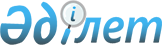 Об утверждении Положения о курсах повышения квалификации кадров Министерства труда и социальной защиты населения Республики Казахстан
					
			Утративший силу
			
			
		
					Приказ Министра труда и социальной защиты населения Республики Казахстан от 1.06.98 г. N 123-п. Зарегистрирован в Министерстве юстиции Республики Казахстан 23.06.1998 г. N 524. Утратил силу - приказом Министра труда и социальной защиты населения РК от 1.03.1999г. N 30-п


               Извлечение из приказа Министра труда






                 и социальной защиты населения РК






                        от 1.03.1999г. N 30-п






 






      "...






      3. Считать утратившим силу Положение о курсах повышения квалификации кадров Министерства труда и социальной защиты населения Республики Казахстан, утвержденного приказом Министра труда и социальной защиты населения Республики Казахстан от 1.06.98 г. N 123-п.






 






      Министр".






-------------------------------------------------------------------





 



     1. Утвердить Положение о курсах повышения квалификации кадров Министерства труда и социальной защиты населения Республики Казахстан (прилагается).



     2. Исполнение приказа возложить на директора курсов Байжумину Б.Б.



     3. Считать утратившим силу Положение о постоянно действующих курсах повышения квалификации руководящих работников и специалистов системы социального обеспечения Казахской ССР, утвержденного Приказом Министерства социального обеспечения от 31.10.1989 г. N 66.


     Министр     





                              


Положение






                о курсах повышения квалификации кадров






                Министерства труда и социальной защиты 






                    населения Республики Казахстан







                         I. Общие положения




      1. Курсы повышения квалификации кадров созданы на основании Положения о Министерстве труда и социальной защиты населения, утвержденного Правительством Республики Казахстан от 26.01.1998 г. N 25 "А", "Б". 



      2. Курсы являются постоянно действующим учебным подразделением повышения квалификации кадров, осуществляющим учебную и методическую работу по повышению квалификации руководящих работников и специалистов областных, городских и районных управлений труда и социальной защиты населения, Министерства труда и социальной защиты населения Республики Казахстан. 



      3. Курсы, в установленном Законом порядке, имеют самостоятельный баланс и расчетный счет, специальный счет в банке, пользуются правами юридического лица, имеют печать на государственном языке, ведут делопроизводство, бухгалтерский учет, составляют квартальные, полугодовые, годовые отчеты и балансы по основному и специальному счету, и отчитываются перед Министерством труда и социальной защиты населения Республики Казахстан. 



      4. Курсы повышения квалификации кадров осуществляют свою деятельность в соответствии с постановлениями, решениями коллегии и приказами Министерства труда и социальной защиты населения Республики Казахстан, нормативными и правовыми актами, а также настоящим Положением. 



      5. Финансирование расходов на содержание курсов повышения квалификации кадров производится за счет Республиканского бюджета, согласно сметы, утвержденной Министерством труда и социальной защиты населения Республики Казахстан. 



      6. Курсы осуществляют свою деятельность в соответствии с настоящим Положением о курсах, годовыми и квартальными планами работы, утверждаемым руководством Министерства труда и социальной защиты населения Республики Казахстан.





                     II. Задачи и права курсов




     Основными задачами курсов являются:



     1. Охватить обучением работников и специалистов областных, городских и районных отделений по утвержденному Министерством труда и социальной защиты населения Республики Казахстан плану-графику и тематической программе. 



     2. Повышение квалификации специалистов по: 



     а) социальным вопросам:



     - пенсионное обеспечение



     - адресная социальная помощь малообеспеченным гражданам, многодетным семьям



     - социальная защита инвалидов, участников Великой Отечественной войны и лиц, приравненных к ним



     - курирование социальных учреждений, ортопедических предприятий



     б) вопросам труда и занятости:



     - реформирование трудовых отношений



     - разработка и экспертиза законодательных и нормативных актов



     - реализация государственного содействия занятости населения



     - охрана труда



     - контроль соблюдения трудового законодательства (гострудинспекция)



     - организация и нормирование оплаты труда



     - социальное партнерство



     в) общим вопросам:



     - информационное освещение хода пенсионной реформы, вопросов труда и занятости



     - Государственный центр по выплате пенсий



     - Медико-социальные экспертные комиссии.



      3. Постоянно повышать качество обучения слушателей курсов, внедрять активные формы и методы проведения учебных занятий. 



      4.Обеспечивать высокий уровень преподавания на курсах, для этого проводить семинары для внештатных преподавателей, обеспечивать их необходимыми нормативно-правовыми методическими рекомендациями. 



      5. В качестве форм проведения занятий применять активные формы обучения; сочетание лекций с тренингом, различными формами дискуссии и диспутов. 



      6. По итогам обучения слушателей на потоках осуществлять комплексную оценку профессиональных знаний, деловых качеств и подготовки,для чего использовать следующие формы: 



      а) защита рефератов; 



      б) сдача экзаменов, специально создаваемым комиссиям. 



      7. Слушателям по окончании выдаются удостоверения, образцы которых утверждаются Министерством труда и социальной защиты населения Республики Казахстан. 



      8. Успеваемость слушателей определяется следующими оценками: "отлично", "хорошо", "удовлетворительно", "неудовлетворительно", "зачтено". 



      9. Учебные занятия проводить по расписанию. 


      Требования к слушателям курсов: 



 



      10. На курсы принимаются направленные на учебу руководящие работники и специалисты областных, городских, районных отделов, управлений труда и социальной защиты населения, домов-интернатов, отделений социальной помощи и территориальных центров, проработавшие не менее года. 



      11. Направление слушателей на курсы осуществляют областные, городские отделы труда и социальной защиты, согласно утвержденным Министерством учебным планам. 



      12. 3ачисление слушателей на обучение производится приказом директора курсов с указанием срока обучения. 



      13. При невыполнении учебного плана, а также при нарушении правил внутреннего распорядка (пропуски занятий по неуважительным причинам, появление в нетрезвом состоянии, несоблюдение санитарных норм и др.), слушатель отчисляется приказом директора курсов с выдачей соответствующей справки о пребывании на курсах. 



      Полученный документ учитывается при аттестации работников, определении должностных перемещений руководящих работников и специалистов, установлении им соответствующего размера заработной платы. 



      14. Обучение на курсах производится с отрывом от производства. Сроки обучения устанавливаются в утвержденном плане-графике. В период обучения слушателям сохраняется средняя заработная плата, иногородним слушателям выплачиваются командировочные расходы по месту основной работы. 



      15. Оплата проезда к месту учебы и обратно осуществляется также по месту основной работы. 



      16. На время обучения слушатели обеспечиваются общежитием. 



      17. Курсы имеют право: 



      а) в области капитального ремонта осуществлять реконструкцию основных фондов по договорам подряда, заключенным с соответствующими организациями в пределах имеющихся средств по смете расходов; 



      б) в установленном порядке списывать с баланса морально устаревшие, изношенные и непригодные для дальнейшего использования оборудования, инвентарь, когда восстановление этого имущества невозможно. 



      В соответствии со статьей 206 Гражданского Кодекса Республики Казахстан курсы не вправе самостоятельно распоряжаться имуществом. 



      18. Руководство деятельностью курсов осуществляет директор, назначаемый и освобождаемый Министром труда и социальной защиты населения. Он несет ответственность за состояние учебного процесса, методической и финансово-хозяйственной работы, выполнение правил внутреннего распорядка курсов слушателями. 



      Директор курсов вправе: 



      - в пределах установленного фонда оплаты труда утверждать штатное расписание курсов; 



      - назначать на должности и освобождать от должностей, в установленном законодательством порядке, работников курсов; 



      - в установленном законодательством порядке решать вопросы поощрения, оказания материальной помощи, наложения дисциплинарных взысканий; 



      - осуществлять другие полномочия, представленные ему законодательством. 



      19. Расходы на обучение слушателей курсов производятся по смете, утвержденной Министерством труда и социальной защиты населения Республики Казахстан. 

					© 2012. РГП на ПХВ «Институт законодательства и правовой информации Республики Казахстан» Министерства юстиции Республики Казахстан
				